Webinaire – Gestion stratégique de la ressource en eau - 4 sessions du mardi 24 janvier au jeudi 2 février 2023Bulletin d’inscription à retourner avant le 2 février 2023, accompagné d’un bon de commande.par mél à arraa@arraa.org ou par courrier à l’Association Rivière Rhône Alpes Auvergne > 7 rue Alphonse Terray > 38000 Grenoble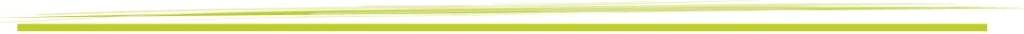  Je participe au webinaire et bénéficie des liens de revisionnage de toutes les sessionsMes Coordonnées	Nom :      	Prénom :      	 Fonction :      	Organisme :      	Adresse professionnelle :      	Code postal :      	Ville :      	Tél. :      	Fax :      	Mél :      Coordonnées de facturation (si différentes)Organisme :      	Service :      	A l’attention de :      	Adresse :      	Code postal :      	Ville :      	Tél. :      	Fax :      	Mél :      Pour paiement sur Chorus, merci de renseigner les éléments suivants : Numéro d’engagement :                   Numéro de bon de commande :                  Numéro de SIRET :      	Nom du service :      	Souhaitez-vous une attestation de participation : oui    non « Les informations recueillies font l’objet d’un traitement informatique et sont destinées au secrétariat de l’association. Elles peuvent en outre être utilisées à des fins d’information concernant les activités de l’association. En application des articles 39 et suivants de la loi du 6 janvier 1978 modifiée, vous bénéficiez d’un droit d’accès et de rectification aux informations qui vous concernent. Vous pouvez, pour des motifs légitimes, vous opposer au traitement des données vous concernant »Tarifs d’inscription pour l’ensemble des 4 sessions :Au titre des frais d’organisation, de programmation, de recueil des interventions / TVA non applicable, article 293B du CGIAnnulation : aucune annulation possible après le début de la 1ère session du webinaire, le 24 janvier 2023. Toute inscription après cette date devra être réglée. En cas d’empêchement pour participer à une session, la personne inscrite recevra un lien de revisionnage. Elle ne peut pas être remplacée par une autre au sein de la même structure.Adhésion : Pour toute information complémentaire, rendez-vous sur ARRAA.ORG.Personne sans activité professionnelle		15 €Personne en activité professionnelle		40 €---------------------------------------------------Indépendant, autoentreprise		150 €Structure 1 à 4 salariés		350 €Structure 5 à 9 salariés		475 €Structure 10 à 14 salariés		600 €Structure + de 15 salariés		1 000 €Merci de renvoyer votre bulletin d’inscription accompagné d’un chèque de règlement à l’ordre de Rivière Rhône Alpes Auvergneou d’un bon de commande administratif à : Rivière Rhône Alpes Auvergne - 7 rue Alphonse Terray - 38000 GrenobleUne facture acquittée et une attestation de présence vous seront envoyées suite à la journéeL’ARRA² est une association loi 1901, non assujettie à la TVA, enregistrée sous le n° W381001810 en Préfecture de l’IsèreCode NAF : 9499Z › Numéro SIRET : 440 502 797 00044TarifAdhérentNon adhérentSans activité professionnelle 20 € 40€En activité professionnelle 60 € 120€DomiciliationÉtablissementGuichetN° de compteClé RIPCrédit Coopératif42559100000801362417983IBAN : FR76 4255 9100 0008 0136 2417 983IBAN : FR76 4255 9100 0008 0136 2417 983IBAN : FR76 4255 9100 0008 0136 2417 983BIC : CCOPFRPPXXXBIC : CCOPFRPPXXX